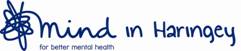 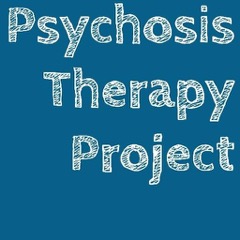 Privacy policy I hereby confirm my understanding of and acceptance of the following information;Mind in Haringey will utilise the personal data I have provided in this form for the purposes detailed in our privacy policy which can be found at http://www.mindinharingey.org.uk/reportspolicies.aspWe only use personal information in the ways we need to and that is expected of us.We will keep you up to date with our work including any relevant services, changes to your confirmed appointments, raising awareness, promoting understanding as well as our fundraising activities.Do you agree to us using your data in this way?  (please mark yes or no with an x)              Yes                     No     If you’re happy for us to keep in touch, please let us know how you would like to hear from us                                                      Yes                                                      No Post          PhoneEmailText Signature…………………………………………………………………………………………………………………………………………If you wish to remove your agreement to our use of your data at any point please let us know by either in;Writing: Mind in Haringey, Station House, 73c Stapleton Hall Road, London, N4 3QFEmail: admin@mih.org.uk Tel: 020 8340 2474……….....………….PTP Referral Form………....…………..Confidentiality & data Protection:All information held on this form will be kept confidentially in a locked cabinet and will only be shared within the guidelines of Mind in Haringey Confidentiality as laid down in the 1998 Data Protection Act.Referral To:Psychosis Therapy ProjectMind in HaringeyStation House73C Stapleton Hall RoadLondonN4 3QF  orEmail: psychosistherapyproject@gmail.comReferral To:Psychosis Therapy ProjectMind in HaringeyStation House73C Stapleton Hall RoadLondonN4 3QF  orEmail: psychosistherapyproject@gmail.comReferral To:Psychosis Therapy ProjectMind in HaringeyStation House73C Stapleton Hall RoadLondonN4 3QF  orEmail: psychosistherapyproject@gmail.comSelf-referral                                                                                                            	Yes                NoIf no, please indicate Referrer (name, job title and contact details)Self-referral                                                                                                            	Yes                NoIf no, please indicate Referrer (name, job title and contact details)Self-referral                                                                                                            	Yes                NoIf no, please indicate Referrer (name, job title and contact details)Client Details:Client Details:Name: Address: Name: Address: Date of birth: Date of birth: Name: Address: Name: Address: Gender: Gender: Name: Address: Name: Address: Ethnic Background: Ethnic Background: Contact phone numberEmail:Contact phone numberEmail:Religion/Faith: N/AReligion/Faith: N/AHow would you prefer to be contacted?Phone       Post        EmailHow would you prefer to be contacted?Phone       Post        EmailYour current employment status:Empl0yed (FT/PT)Unemployed (on benefits ESA, PIP)StudentYour current employment status:Empl0yed (FT/PT)Unemployed (on benefits ESA, PIP)StudentAre you currently taking any medication?If yes, please specifyAre you currently taking any medication?If yes, please specifyYes	NoYes	NoClient Details continued:Client Details continued:Client Details continued:Have you had counselling in the past?If yes, please specify When?Where?For how long?Have you had counselling in the past?If yes, please specify When?Where?For how long?Have you had counselling in the past?If yes, please specify When?Where?For how long?Yes	NoYes	NoReason for accessing the Psychosis Therapy Project at Mind in Haringey (please include psychiatric diagnosis, if any):Reason for accessing the Psychosis Therapy Project at Mind in Haringey (please include psychiatric diagnosis, if any):Reason for accessing the Psychosis Therapy Project at Mind in Haringey (please include psychiatric diagnosis, if any):Reason for accessing the Psychosis Therapy Project at Mind in Haringey (please include psychiatric diagnosis, if any):Reason for accessing the Psychosis Therapy Project at Mind in Haringey (please include psychiatric diagnosis, if any):Do you have any other disability/health problems?Do you have any other disability/health problems?Do you have any other disability/health problems?Do you have any other disability/health problems?Do you have any other disability/health problems?Any history of hospitalisationIf Yes, please specifyAny forensic historyIf Yes, please specifyAny history of hospitalisationIf Yes, please specifyAny forensic historyIf Yes, please specifyNo	YesNo	YesNo	YesNo	YesNo	YesNo	YesName and address of Psychiatrist/GP:Psychiatrist (if applicable):GP:Psychiatrist (if applicable):GP:Psychiatrist (if applicable):GP:Name and address of CPN/Social Worker (if applicable): Name and address of CPN/Social Worker (if applicable): Name and address of CPN/Social Worker (if applicable): Next of kin details:Next of kin details:Name & Relationship:Name & Relationship:Address:Address:Contact Number:Contact Number:Address:Address: